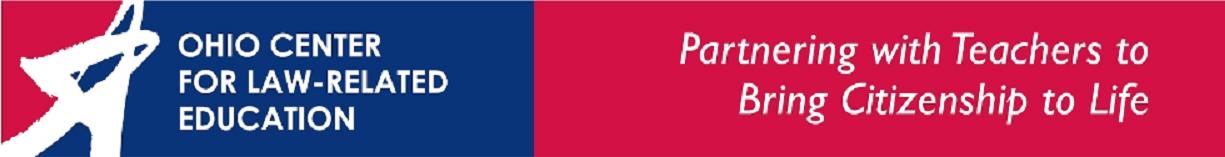 Presentation Guidelines for Youth for Justice / Project Citizen Virtual SummitSharing students’ work with the local community is an important component of the Youth for Justice and Project Citizen programs. Teachers: please review the following guidelines with your students to plan their presentations – both in the community and the ‘virtual’ ones (video, written, etc.) they’ll share via the OCLRE website. Virtual Summit GuidelinesStudents – please address all of the following in your presentation.  Judges will score your presentation on how well you show and explain each of the elements below.What community problem/issue/injustice was the focus of your project? Why did you choose the topic (explain significance of problem)?How do you define your community, and why is this problem or issue important to that community?How did you and your classmates go about learning more about your topic?  What sources did you use?  How long did your research take? How did you and your classmates choose your solution? How will (or how did) your solution lead to improvement or reduction of the problem? Did you consider other solutions? If so, why did your group choose not to use those solutions? What efforts have you made to bring awareness to the problem? Are you trying to change others’ beliefs and attitudes, or is the problem better addressed by policy?To which community leaders/decision-makers did you present? [Ex. student body, school administrators, city council, etc.] What impact did you make in your community?  What do others say about your efforts – have they noticed a change for the better?  How so?Do you have a plan for keeping the project ‘alive,’ i.e., continuing the effort in future years? If so, who will have responsibility and/or how will this be done? What advice or direction would you give to those who will continue the project?General presentation tips:Speak slowly and clearly. Be confident and take the time to make sure others have the chance to fully hear and understand your message. Pause before making an important point.Speak loud enough for those in the room (or for the recorder) to hear you.Don’t read your presentation word for word. Use note cards or bullet points to help you remember key points and maintain eye contact. Look at those to whom you’re speaking (or, if video, look at the camera). Pause only briefly to refer to notes. Refer to any visual support or materials – e.g. display board.If presenting as a group, give everyone opportunity to be involved. Even the shyest person can offer input or be involved in some way.Practice your presentation. Practice with your peers before presenting to the community and/or on video. Each time you practice you become more confident. Ask friends, family and others for constructive feedback.Note to teachers/advisors: Video presentations submitted to OCLRE for the Virtual Summit should be no more than 10 minutes in length.Youth for Justice is funded in part by a grant from the Ohio State Bar Foundation.